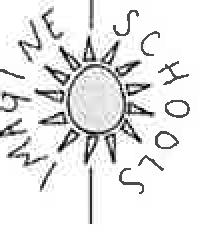 Imagine Schools Land O Lakes2940 Sunlake Blvd. Land O Lakes, FL. 34638(813)428-7444 www.imaginelol.orgMINUTESIMAGINE SCHOOLS GOVERNING BOARD MEETING TYPE:XRegular	□ SpecialAugust 22, 2022Call to Order: Aimee Williams @ 5:34 p.m.Roll Call	Quorum  2/ 3rd in attendance:	yes-X	no			   Deanna Midkiff	    Parent LiasonIll.	Notice of Public Posting of Meeting -	Newsletter/WebsiteApproval of Board Minutes May and June 2022 Motion: Eric CuppsSupport: Michael RappAyes: 5		Nays:  0Motion:   Eric CuppsSupport:  Michael RappAyes:	 5	Nays:  0Compliance Board Meeting Schedule 2022-23 – Board will meet on the 4th Monday of every month at 5:30 p.m.Motion: Eric CuppsSupport: Nancy MorrisAyes:	   5	Nays: 0Elect New Board President – Eric CuppsMotion: Michael RappSupport: Jason NeumannAyes: 5   Nays: 0Elect Vice President – Jennifer OyerMotion: Michael RappSupport: Eric CuppsAyes: 5  Nays: 0		   2022-2023 Administrative and Instructional Evaluation Plans	               Imagine Land O Lakes uses the Florida Consortium of Public Charter Schools Evaluation                            Plan for both administrative and instructional evaluations.Motion: Eric CuppsSupport: Jennifer OyerAyes:	 5   	Nays: 02022-2023 Crisis Response PlanImagine Land O Lakes adopts the Pasco Emergency Response and Crisis Response Plan in its entirety.Motion: Eric CuppsSupport: Jennifer OyerAyes:	    5	Nays:  0Inventory Disposal ListsMotion: Nancy MorrisSupport: Michael RappAyes:	 5   	Nays: 0                VII    State of the School - Leader UpdatePublic Comment (limit to 3 minutes per person on any matter not listed on the agenda)The board heard comment from _  _  _  _  _  _  _  _  _  _  _  _  _  related to 		_Next Meeting –  Sept 26, 2022 @ 5:30 p.m.Meeting Adjourned by Approved by the Board PresidentBoard President	DateAs a national family of public charter school campuses, Imagine Schools partners with parents and guardians in the education of their children by providing high quality schools that prepare students for lives of leadership, accomplishment, and exemplary character.	Academic Excellence FrameworkBoard Member's NamePositionPresentAbsentEric CuppsMemberXJenifer OyerMemberXJason NeumannMemberXNancy MorrisMemberXMichael RappMemberXImagine SchoolsPositionPresentAbsentAimee WilliamsPrincipalXStefanie LoweryRDXChristine MillerRegional FinanceXJeannie MurphyISOL AdminX	0	0	0	0Imagine SchoolsSpecial GuestsGuest Speakers